НАЦІОНАЛЬНИЙ УНІВЕРСИТЕТ «ЗАПОРІЗЬКА ПОЛІТЕХНІКА»Кафедра кримінального, цивільного та міжнародного права(найменування кафедри)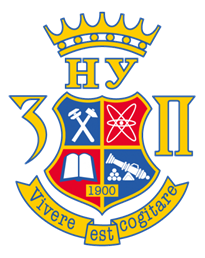 СИЛАБУС НАВЧАЛЬНОЇ ДИСЦИПЛІНИНауково-методичне та криміналістичне забезпечення досудового розслідування                                                                                                (назва навчальної дисципліни)Освітня програма: _________________Правоохоронна діяльність_______________(назва освітньої програми)Спеціальність: ____________________262  Правоохоронна діяльність_____________(найменування спеціальності)Галузь знань: _____________________26  Цивільна безпека______________(найменування галузі знань)Ступінь вищої освіти: ________________бакалавр_________________________________(назва ступеня вищої освіти)Викладач                            к.ю.н., доцент _НАЗАРЕНКО ПАВЛО ГРИГОРОВИЧ_________м. Запоріжжя 2023Загальна інформаціяЗагальна інформаціяНазва дисципліниНауково-методичне та криміналістичне забезпечення досудового розслідування, ВК, вибірковаРівень вищої освітиПерший (бакалаврський) рівеньВикладачНазаренко Павло Григорович, кандидат юридичних наук, доцент,доцент кафедри кримінального, цивільного та міжнародного права юридичного факультету Інституту управління та праваКонтактна інформація викладачаТелефон кафедри 0617698537, телефон викладача 0964949475, E-mail викладача pavelnazarenkoo@gmail.com Час і місце проведення навчальної дисципліниПредметна аудиторія згідно розкладуОбсяг дисципліниКількість годин 90, кредитів  3, розподіл годин (лекції 14, практичні 14, самостійна робота 62), вид контролю: залік.Консультаціївідповідно до затвердженого графіку індивідуальних занять зі здобувачами вищої освіти, а також у режимі on-line та шляхом листування через електронну пошту Постреквізіти навчальної дисципліниПостреквізіти навчальної дисципліниПерелік дисциплін, вивчення яких має передувати дисципліні:Науково-методичне та криміналістичне забезпечення досудового розслідування має тісний взаємозв'язок з іншими галузями права і, в першу чергу, з криміналістикою, кримінальним і кримінально-процесуальним правом, оскільки всі вони об'єднані спільною метою (боротьба зі злочинністю), єдиними принципами і методами правового регулювання. Науково-методичне та криміналістичне забезпечення досудового розслідування тісно взаємопов'язане з кримінальним процесом, криміналістикою та оперативно-розшуковою діяльністю.Перелік дисциплін, вивчення яких має передувати дисципліні:Науково-методичне та криміналістичне забезпечення досудового розслідування має тісний взаємозв'язок з іншими галузями права і, в першу чергу, з криміналістикою, кримінальним і кримінально-процесуальним правом, оскільки всі вони об'єднані спільною метою (боротьба зі злочинністю), єдиними принципами і методами правового регулювання. Науково-методичне та криміналістичне забезпечення досудового розслідування тісно взаємопов'язане з кримінальним процесом, криміналістикою та оперативно-розшуковою діяльністю.Характеристика навчальної дисципліниХарактеристика навчальної дисципліниСпецифіка курсу полягає, зокрема, у прикладному спрямуванні набутих здобувачам вищої освіти знань щодо вміння застосування ними новітніх техніко-криміналістичних засобів і методів збирання й дослідження доказів, останніх досягнень криміналістичної техніки, можливостей комп`ютерної техніки та комп`ютерних технологій, автоматизованих баз даних для розслідування певних видів (груп) кримінальних правопорушень та ефективного і результативного проведення окремих слідчих дій,  передусім слідчого огляду, обшуку, слідчого експерименту та інших. Все це обумовлює необхідність закріплення здобувачами вищої освіти здобутих  теоретичних знань у процесі практичних занять, відпрацювання ними навичок щодо застосування різноманітних техніко-криміналістичних засобів з метою виявлення, фіксації та вилучення слідів, отримання доказової інформації та її належного закріплення. самостійної роботи в міжсесійний період. Допомогти у всьому цьому і покликаний даний курс, який охоплює і лекційний матеріал, і матеріал, щодо проведення групових практичних занять, а також передбачає здобуття здобувачами вищої освіти певних практичних навичок щодо застосування техніко-криміналістичних засобів  і процесуального  оформлення отриманих результатів.Загальні компетентності:ЗК1. Здатність застосовувати знання у практичних ситуаціях. ЗК2. Знання та розуміння предметної області та розуміння професійної діяльності. ЗК4. Здатність використовувати інформаційні та комунікаційні технології. ЗК5. Здатність вчитися і оволодівати сучасними знаннями. ЗК7. Здатність до адаптації та дії в новій ситуації. ЗК8. Здатність приймати обґрунтовані рішення. ЗК9. Здатність працювати в команді.Фахові компетентності:СК1. Усвідомлення функцій держави, форм реалізації цих функцій, правових основ правоохоронної діяльності; дотримання основних принципів реалізації правоохоронної функції держави. СК2. Здатність організовувати нагляд (контроль) за додержанням вимог законодавства у сфері правоохоронної діяльності. СК3. Здатність професійно оперувати категоріально-понятійним апаратом права і правоохоронної діяльності. СК4. Здатність до критичного та системного аналізу правових явищ і застосування набутих знань та навичок у професійній діяльності. СК5. Здатність самостійно збирати та критично опрацьовувати, аналізувати та узагальнювати правову інформацію з різних джерел. СК6. Здатність аналізувати та систематизувати одержані результати, формулювати аргументовані висновки та рекомендації. СК10. Здатність визначати належні та придатні для юридичного аналізу факти.. СК14. Здатність до використання технічних приладів та спеціальних засобів, інформаційно-пошукових систем та баз даних. СК20. Здатність вживати заходів з метою запобігання, виявлення та припинення адміністративних і кримінальних правопорушень, заходів, спрямованих на усунення загроз життю та здоров’ю фізичних осіб та публічній безпеці.Результати навчання:РН1. Розуміти історичний, економічний, технологічний і культурний контексти розвитку правоохоронної діяльності.РН4. Формулювати і перевіряти гіпотези, аргументувати висновки.РН7. Здійснювати координацію діяльності суб’єктів забезпечення публічної безпеки і порядку, а також комунікацію з фізичними та юридичними особами з метою своєчасного реагування на кримінальні злочини, адміністративні правопорушення та події.РН8. Здійснювати пошук інформації у доступних джерелах для повного та всебічного встановлення необхідних обставин. РН10. Виокремлювати юридично значущі факти і формувати обґрунтовані правові висновки. РН14. Здійснювати пошук та аналіз новітньої інформації у сфері правоохоронної діяльності, мати навички саморозвитку та самоосвіти протягом життя, підвищення професійної майстерності, вивчення та використання передового досвіду у сфері правоохоронної діяльності. РН15. Працювати автономно та в команді виконуючи посадові обов’язки та під час розв’язання складних спеціалізованих задач правоохоронної діяльності. РН18. Застосовувати штатне озброєння підрозділу (вогнепальну зброю, спеціальні засоби, засоби фізичної сили); інформаційні системи, інформаційні технології, технології захисту даних, методи обробки, накопичення та оцінювання інформації, інформаційно-аналітичної роботи, бази даних (в тому числі міжвідомчі та міжнародні), оперативні та оперативно-технічні засоби, здійснення оперативно-розшукової діяльності.Специфіка курсу полягає, зокрема, у прикладному спрямуванні набутих здобувачам вищої освіти знань щодо вміння застосування ними новітніх техніко-криміналістичних засобів і методів збирання й дослідження доказів, останніх досягнень криміналістичної техніки, можливостей комп`ютерної техніки та комп`ютерних технологій, автоматизованих баз даних для розслідування певних видів (груп) кримінальних правопорушень та ефективного і результативного проведення окремих слідчих дій,  передусім слідчого огляду, обшуку, слідчого експерименту та інших. Все це обумовлює необхідність закріплення здобувачами вищої освіти здобутих  теоретичних знань у процесі практичних занять, відпрацювання ними навичок щодо застосування різноманітних техніко-криміналістичних засобів з метою виявлення, фіксації та вилучення слідів, отримання доказової інформації та її належного закріплення. самостійної роботи в міжсесійний період. Допомогти у всьому цьому і покликаний даний курс, який охоплює і лекційний матеріал, і матеріал, щодо проведення групових практичних занять, а також передбачає здобуття здобувачами вищої освіти певних практичних навичок щодо застосування техніко-криміналістичних засобів  і процесуального  оформлення отриманих результатів.Загальні компетентності:ЗК1. Здатність застосовувати знання у практичних ситуаціях. ЗК2. Знання та розуміння предметної області та розуміння професійної діяльності. ЗК4. Здатність використовувати інформаційні та комунікаційні технології. ЗК5. Здатність вчитися і оволодівати сучасними знаннями. ЗК7. Здатність до адаптації та дії в новій ситуації. ЗК8. Здатність приймати обґрунтовані рішення. ЗК9. Здатність працювати в команді.Фахові компетентності:СК1. Усвідомлення функцій держави, форм реалізації цих функцій, правових основ правоохоронної діяльності; дотримання основних принципів реалізації правоохоронної функції держави. СК2. Здатність організовувати нагляд (контроль) за додержанням вимог законодавства у сфері правоохоронної діяльності. СК3. Здатність професійно оперувати категоріально-понятійним апаратом права і правоохоронної діяльності. СК4. Здатність до критичного та системного аналізу правових явищ і застосування набутих знань та навичок у професійній діяльності. СК5. Здатність самостійно збирати та критично опрацьовувати, аналізувати та узагальнювати правову інформацію з різних джерел. СК6. Здатність аналізувати та систематизувати одержані результати, формулювати аргументовані висновки та рекомендації. СК10. Здатність визначати належні та придатні для юридичного аналізу факти.. СК14. Здатність до використання технічних приладів та спеціальних засобів, інформаційно-пошукових систем та баз даних. СК20. Здатність вживати заходів з метою запобігання, виявлення та припинення адміністративних і кримінальних правопорушень, заходів, спрямованих на усунення загроз життю та здоров’ю фізичних осіб та публічній безпеці.Результати навчання:РН1. Розуміти історичний, економічний, технологічний і культурний контексти розвитку правоохоронної діяльності.РН4. Формулювати і перевіряти гіпотези, аргументувати висновки.РН7. Здійснювати координацію діяльності суб’єктів забезпечення публічної безпеки і порядку, а також комунікацію з фізичними та юридичними особами з метою своєчасного реагування на кримінальні злочини, адміністративні правопорушення та події.РН8. Здійснювати пошук інформації у доступних джерелах для повного та всебічного встановлення необхідних обставин. РН10. Виокремлювати юридично значущі факти і формувати обґрунтовані правові висновки. РН14. Здійснювати пошук та аналіз новітньої інформації у сфері правоохоронної діяльності, мати навички саморозвитку та самоосвіти протягом життя, підвищення професійної майстерності, вивчення та використання передового досвіду у сфері правоохоронної діяльності. РН15. Працювати автономно та в команді виконуючи посадові обов’язки та під час розв’язання складних спеціалізованих задач правоохоронної діяльності. РН18. Застосовувати штатне озброєння підрозділу (вогнепальну зброю, спеціальні засоби, засоби фізичної сили); інформаційні системи, інформаційні технології, технології захисту даних, методи обробки, накопичення та оцінювання інформації, інформаційно-аналітичної роботи, бази даних (в тому числі міжвідомчі та міжнародні), оперативні та оперативно-технічні засоби, здійснення оперативно-розшукової діяльності.Мета вивчення навчальної дисципліниМета вивчення навчальної дисципліниМета вивчення дисципліни полягає в оволодінні здобувачами вищої освіти ґрунтовними теоретичними знаннями щодо діяльності органів досудового розслідування, прокуратури з розслідування кримінальних правопорушень та науково-методичного та криміналістичного забезпечення досудового розслідування, а також формування практичних навичок правильного застосування кримінального процесуального закону під час підготовки і проведення окремих слідчих (розшукових) дій.Мета вивчення дисципліни полягає в оволодінні здобувачами вищої освіти ґрунтовними теоретичними знаннями щодо діяльності органів досудового розслідування, прокуратури з розслідування кримінальних правопорушень та науково-методичного та криміналістичного забезпечення досудового розслідування, а також формування практичних навичок правильного застосування кримінального процесуального закону під час підготовки і проведення окремих слідчих (розшукових) дій.Завдання вивчення навчальної дисципліниЗавдання вивчення навчальної дисципліниОсновними завданнями  дисципліни є вивчення та аналіз кримінально-процесуального законодавства України, підзаконних нормативно-правових актів, навчальної та монографічної літератури, отримання практичних навиків застосування наукових методик та криміналістичної тактики  відповідно до програми дисципліни.Основними завданнями  дисципліни є вивчення та аналіз кримінально-процесуального законодавства України, підзаконних нормативно-правових актів, навчальної та монографічної літератури, отримання практичних навиків застосування наукових методик та криміналістичної тактики  відповідно до програми дисципліни. Зміст та складові навчальної дисципліни Зміст та складові навчальної дисципліниУ короткій формі описується основний зміст та структура навчальної дисципліни.Вивчення дисципліни «Науково-методичне та криміналістичне забезпечення досудового розслідування» розраховане на один семестр і два змістові модулі. Змістовий модуль 1. Загальні засади науково-методичного та криміналістичного забезпечення досудового розслідування.Змістовий модуль 2. Загальні питання використання криміналістичної техніки в діяльності слідчого.Загальний обсяг – 90 годин.У короткій формі описується основний зміст та структура навчальної дисципліни.Вивчення дисципліни «Науково-методичне та криміналістичне забезпечення досудового розслідування» розраховане на один семестр і два змістові модулі. Змістовий модуль 1. Загальні засади науково-методичного та криміналістичного забезпечення досудового розслідування.Змістовий модуль 2. Загальні питання використання криміналістичної техніки в діяльності слідчого.Загальний обсяг – 90 годин.План вивчення навчальної дисципліниПлан вивчення навчальної дисципліниСамостійна роботаСамостійна роботаМетою самостійної роботи є активізація засвоєння здобувачами вищої освіти теоретичних знань, формування навичок творчого опрацювання навчального матеріалу для підготовки до контрольних заходів та застування у подальшій роботі. Самостійна робота здобувачів вищої освіти повинна стимулювати прагнення до наукового пошуку, створювати умови для професійного зростання та самовдосконалення.Зміст самостійної роботи для здобувачів вищої освіти денної та заочної форм навчання: 1. Поглиблене вивчення питань тем за методичними вказівками викладача. 2. Систематичне опрацювання лекційного матеріалу, запропонованої базової та допоміжної літературу з питань курсу. 3. Систематична підготовка до практичних занять відповідно до запропонованих планів їх проведення (переліку питань). 4. Самостійна підготовка до поточного та підсумкового модульного контролю.Здобувач вищої освіти повинен опрацювати необхідний обсяг навчальної літератури та нормативно-правових актів. У ході засвоєння програми курсу, під час підготовки до підсумкового контролю студентам рекомендується звертатись до першоджерел (міжнародних нормативно-правових актів, Конституції України, законів, наказів, інструкцій міністерств та інших нормативно-правових документів, державних та міжнародних стандартів) і до монографічної літератури, в якій висвітлено основні погляди на відповідні проблеми,Здобувачі вищої освіти мають змогу завантажити свої напрацювання в систему дистанційного навчання (moodle) НУ «Запорізька політехніка» (https://moodle.zp.edu.ua/).Метою самостійної роботи є активізація засвоєння здобувачами вищої освіти теоретичних знань, формування навичок творчого опрацювання навчального матеріалу для підготовки до контрольних заходів та застування у подальшій роботі. Самостійна робота здобувачів вищої освіти повинна стимулювати прагнення до наукового пошуку, створювати умови для професійного зростання та самовдосконалення.Зміст самостійної роботи для здобувачів вищої освіти денної та заочної форм навчання: 1. Поглиблене вивчення питань тем за методичними вказівками викладача. 2. Систематичне опрацювання лекційного матеріалу, запропонованої базової та допоміжної літературу з питань курсу. 3. Систематична підготовка до практичних занять відповідно до запропонованих планів їх проведення (переліку питань). 4. Самостійна підготовка до поточного та підсумкового модульного контролю.Здобувач вищої освіти повинен опрацювати необхідний обсяг навчальної літератури та нормативно-правових актів. У ході засвоєння програми курсу, під час підготовки до підсумкового контролю студентам рекомендується звертатись до першоджерел (міжнародних нормативно-правових актів, Конституції України, законів, наказів, інструкцій міністерств та інших нормативно-правових документів, державних та міжнародних стандартів) і до монографічної літератури, в якій висвітлено основні погляди на відповідні проблеми,Здобувачі вищої освіти мають змогу завантажити свої напрацювання в систему дистанційного навчання (moodle) НУ «Запорізька політехніка» (https://moodle.zp.edu.ua/).Система та критерії оцінювання курсуСистема та критерії оцінювання курсуЗастосування методів перевірки та оцінювання знань, умінь і навичок здобувачів вищої освіти ґрунтується на системному підході. Серед основних використовуються такі: спостереження за навчальною діяльністю здобувачів вищої освіти при вивченні навчальної дисципліни, яке дає змогу скласти уявлення про пізнавальні можливості здобувачів вищої освіти, їх ставлення до оволодіння знаннями, рівень самостійної підготовки тощо; усне опитування (індивідуальне, фронтальне, просте, складне) використовується у традиційній системі перевірки та оцінювання навчальних досягнень здобувачів вищої освіти шляхом постановки перед ними запитань за змістом навчального матеріалу та оцінюванні їх відповідей; письмовий контроль дозволяє повніше реалізувати діагностичну функцію, заощадити, виявити уміння логічного, послідовного викладення думок здобувачем вищої освіти; графічна перевірка індивідуалізує навчання, дає можливість ґрунтовно реалізувати діагностичну та освітню функції навчання, сприяє виявленню вміння та навичок здобувачів вищої освіти узагальнювати, класифікувати вивчений матеріал тощо; тестування при вивченні державно-правових явищ і інститутів в їх історичному просторі на певному підсумковому етапі сприяють визначенню рівню засвоєння поточного матеріалу і підготовки в подальшому до кваліфікаційного тесту випускника. У процесі викладання курсу «Науково-методичне та криміналістичне забезпечення досудового розслідування» використовуються таки види контролю знань, вмінь та навичок здобувачів вищої освіти:- діагностичний (попередній, нульовий). Попередній контроль (перевірка та оцінка залишкових знань) застосовується як передумова для успішного планування і керівництва навчальним процесом. Він проводиться на початку вивчення навчальної дисципліни з метою визначення загального рівня підготовки здобувачів вищої освіти до оволодіння її матеріалу.– поточний контроль. Поточний контроль знань, вмінь та навичок здобувачів вищої освіти слугує засобом виявлення ступеня сприйняття (засвоєння) навчального матеріалу з дисципліни; здійснюється у повсякденній навчальній роботі й виражається у систематичних спостереженнях викладача за навчальною діяльністю здобувачів вищої освіти та її оцінки на семінарських заняттях. – рубіжний контроль. Рубіжний (тематичний, модульний) контроль спрямований на перевірку засвоєння отриманих знань через триваліший період і охоплює значний за обсягом розділи курсу, проводиться у формі тестування і письмової контрольної роботи;– підсумковий контроль – перевірка рівня засвоєння знань, умінь здобувачів вищої освіти при вивчені дисципліни (іспит). Основна мета підсумкового контролю – визначення рівня змісту узагальнених знань здобувачів вищої освіти за весь період навчання з дисципліни, вміння застосовувати їх у практичній діяльності. Оцінювання знань, умінь та навичок – рейтингове, за багатобальною (100 бальною) шкалою. Порядок розподілу балів за видами контролю наведений нижче.Форма підсумкового контролю – залік.Застосування методів перевірки та оцінювання знань, умінь і навичок здобувачів вищої освіти ґрунтується на системному підході. Серед основних використовуються такі: спостереження за навчальною діяльністю здобувачів вищої освіти при вивченні навчальної дисципліни, яке дає змогу скласти уявлення про пізнавальні можливості здобувачів вищої освіти, їх ставлення до оволодіння знаннями, рівень самостійної підготовки тощо; усне опитування (індивідуальне, фронтальне, просте, складне) використовується у традиційній системі перевірки та оцінювання навчальних досягнень здобувачів вищої освіти шляхом постановки перед ними запитань за змістом навчального матеріалу та оцінюванні їх відповідей; письмовий контроль дозволяє повніше реалізувати діагностичну функцію, заощадити, виявити уміння логічного, послідовного викладення думок здобувачем вищої освіти; графічна перевірка індивідуалізує навчання, дає можливість ґрунтовно реалізувати діагностичну та освітню функції навчання, сприяє виявленню вміння та навичок здобувачів вищої освіти узагальнювати, класифікувати вивчений матеріал тощо; тестування при вивченні державно-правових явищ і інститутів в їх історичному просторі на певному підсумковому етапі сприяють визначенню рівню засвоєння поточного матеріалу і підготовки в подальшому до кваліфікаційного тесту випускника. У процесі викладання курсу «Науково-методичне та криміналістичне забезпечення досудового розслідування» використовуються таки види контролю знань, вмінь та навичок здобувачів вищої освіти:- діагностичний (попередній, нульовий). Попередній контроль (перевірка та оцінка залишкових знань) застосовується як передумова для успішного планування і керівництва навчальним процесом. Він проводиться на початку вивчення навчальної дисципліни з метою визначення загального рівня підготовки здобувачів вищої освіти до оволодіння її матеріалу.– поточний контроль. Поточний контроль знань, вмінь та навичок здобувачів вищої освіти слугує засобом виявлення ступеня сприйняття (засвоєння) навчального матеріалу з дисципліни; здійснюється у повсякденній навчальній роботі й виражається у систематичних спостереженнях викладача за навчальною діяльністю здобувачів вищої освіти та її оцінки на семінарських заняттях. – рубіжний контроль. Рубіжний (тематичний, модульний) контроль спрямований на перевірку засвоєння отриманих знань через триваліший період і охоплює значний за обсягом розділи курсу, проводиться у формі тестування і письмової контрольної роботи;– підсумковий контроль – перевірка рівня засвоєння знань, умінь здобувачів вищої освіти при вивчені дисципліни (іспит). Основна мета підсумкового контролю – визначення рівня змісту узагальнених знань здобувачів вищої освіти за весь період навчання з дисципліни, вміння застосовувати їх у практичній діяльності. Оцінювання знань, умінь та навичок – рейтингове, за багатобальною (100 бальною) шкалою. Порядок розподілу балів за видами контролю наведений нижче.Форма підсумкового контролю – залік.Політика курсуПолітика курсуПолітика щодо підготовки до навчальних занять. Передбачається, що здобувачі вищої освіти професійно зорієнтовані, позитивно ставляться до навчально-пізнавальної діяльності, виявляючи високий рівень розвитку відповідальності. При вивченні дисципліни «Науково-методичне та криміналістичне забезпечення досудового розслідування» необхідно спиратися на конспект лекцій та рекомендовану літературу. Заохочується використання інших джерел з альтернативними поглядами на заплановані до розгляду питання задля формування продуктивної дискусії та різнобічного вивчення явищ правового характеру. Завдання викладача мають подаватися до розгляду вчасно. Порушення термінів, відведених на виконання завдання, відображається на оцінці:  40 % від визначеної для завдання кількості балів. При підготовці до занять мають використовуватися матеріали лекцій викладача. Політика щодо академічної доброчесності. Дотримання здобувачами вищої освіти академічної доброчесності передбачає: самостійне виконання навчальних завдань, завдань поточного та підсумкового контролю; посилання в письмових роботах на джерела інформації у разі використання чужих ідей, розробок або тверджень; дотримання норм законодавства про авторське право; надання достовірної інформації про результати власної навчальної діяльності і джерела інформації. Відсутність посилань на використані джерела, фабрикування джерел або списування є неприпустимим. Виявлення ознак академічної недоброчесності в будь-якій письмовій роботі студента є підставою для її незарахуванння викладачем. Докладно види порушень академічної доброчесності та види академічної відповідальності зазначені в Кодексі академічної доброчесності Національного університету «Запорізька політехніка» від 29.06.2021 р.https://zp.edu.ua/uploads/dept_nm/Nakaz_N253_vid_29.06.21.pdfПолітика щодо відвідування навчальних занять. Відвідування занять є важливою складовою здобуття освіти. Передбачається, що всі здобувачі вищої освіти відвідають усі лекції і практичні зайняття курсу. Здобувачі вищої освіти мають інформувати викладача про неможливість відвідати заняття. Пропущені лекції або практичні заняття зараховуються шляхом конспектування рекомендованих джерел, розв’язування задач, підготовки реферату тощо із наступним їх захистом. Обов’язковою є присутність на модульному та підсумковому контролі. Політика щодо оцінювання. Високо оцінюється прагнення здобувачів вищої освіти: регулярно відвідувати заняття; планомірно та систематично працювати над засвоєнням навчального матеріалу; активно працювати на практичних заняттях (брати участь в обговоренні дискусійних питань). Викладач бере до уваги такі показники академічної активності та додаткових освітніх досягнень здобувачів вищої освіти: відповіді на питання плану практичного заняття під час аудиторної роботи; доповіді з проблемних питань практичного заняття; участь в активних формах навчання на практичних заняттях; розробка тематичних презентацій і кейсів; участь у роботі наукового гуртка: публікація тез доповідей та участь у конференціях, написання наукових статей, есе, рефератів; відпрацювання тем пропущених практичних занять; здобутки у сфері міжнародних відносин, міжнародної інформації, що підтверджені документально (грамоти, дипломи, сертифікати тощо). Підсумкова оцінка за вивчення навчальної дисципліни визначається сумою рейтингових оцінок (балів), одержаних за окремі оцінювані форми навчальної діяльності: поточне та підсумкове тестування рівня засвоєння теоретичного матеріалу під час аудиторних занять та самостійної роботи (модульний контроль) (до 60 балів) і рейтингової оцінки з екзамену (до 40 балів).Політика щодо підготовки до навчальних занять. Передбачається, що здобувачі вищої освіти професійно зорієнтовані, позитивно ставляться до навчально-пізнавальної діяльності, виявляючи високий рівень розвитку відповідальності. При вивченні дисципліни «Науково-методичне та криміналістичне забезпечення досудового розслідування» необхідно спиратися на конспект лекцій та рекомендовану літературу. Заохочується використання інших джерел з альтернативними поглядами на заплановані до розгляду питання задля формування продуктивної дискусії та різнобічного вивчення явищ правового характеру. Завдання викладача мають подаватися до розгляду вчасно. Порушення термінів, відведених на виконання завдання, відображається на оцінці:  40 % від визначеної для завдання кількості балів. При підготовці до занять мають використовуватися матеріали лекцій викладача. Політика щодо академічної доброчесності. Дотримання здобувачами вищої освіти академічної доброчесності передбачає: самостійне виконання навчальних завдань, завдань поточного та підсумкового контролю; посилання в письмових роботах на джерела інформації у разі використання чужих ідей, розробок або тверджень; дотримання норм законодавства про авторське право; надання достовірної інформації про результати власної навчальної діяльності і джерела інформації. Відсутність посилань на використані джерела, фабрикування джерел або списування є неприпустимим. Виявлення ознак академічної недоброчесності в будь-якій письмовій роботі студента є підставою для її незарахуванння викладачем. Докладно види порушень академічної доброчесності та види академічної відповідальності зазначені в Кодексі академічної доброчесності Національного університету «Запорізька політехніка» від 29.06.2021 р.https://zp.edu.ua/uploads/dept_nm/Nakaz_N253_vid_29.06.21.pdfПолітика щодо відвідування навчальних занять. Відвідування занять є важливою складовою здобуття освіти. Передбачається, що всі здобувачі вищої освіти відвідають усі лекції і практичні зайняття курсу. Здобувачі вищої освіти мають інформувати викладача про неможливість відвідати заняття. Пропущені лекції або практичні заняття зараховуються шляхом конспектування рекомендованих джерел, розв’язування задач, підготовки реферату тощо із наступним їх захистом. Обов’язковою є присутність на модульному та підсумковому контролі. Політика щодо оцінювання. Високо оцінюється прагнення здобувачів вищої освіти: регулярно відвідувати заняття; планомірно та систематично працювати над засвоєнням навчального матеріалу; активно працювати на практичних заняттях (брати участь в обговоренні дискусійних питань). Викладач бере до уваги такі показники академічної активності та додаткових освітніх досягнень здобувачів вищої освіти: відповіді на питання плану практичного заняття під час аудиторної роботи; доповіді з проблемних питань практичного заняття; участь в активних формах навчання на практичних заняттях; розробка тематичних презентацій і кейсів; участь у роботі наукового гуртка: публікація тез доповідей та участь у конференціях, написання наукових статей, есе, рефератів; відпрацювання тем пропущених практичних занять; здобутки у сфері міжнародних відносин, міжнародної інформації, що підтверджені документально (грамоти, дипломи, сертифікати тощо). Підсумкова оцінка за вивчення навчальної дисципліни визначається сумою рейтингових оцінок (балів), одержаних за окремі оцінювані форми навчальної діяльності: поточне та підсумкове тестування рівня засвоєння теоретичного матеріалу під час аудиторних занять та самостійної роботи (модульний контроль) (до 60 балів) і рейтингової оцінки з екзамену (до 40 балів).